Publicado en Granada el 14/12/2017 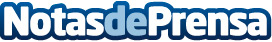 EMASAGRA y la Fundación Adecco se unen para mejorar el empleo de las personas con discapacidadAmbas entidades apoyarán, durante el próximo año, el proyecto `Trabajando juntos por la formación y el empleo en el Ecoparque´, de la asociación ASPROGRADES. Lo harán a través de la compra de material y maquinaria de jardinería que permitirá la creación de nuevos empleos, así como mejorar las condiciones de trabajo de las 9 personas con discapacidad intelectual que actualmente trabajan en este emplazamientoDatos de contacto:AutorNota de prensa publicada en: https://www.notasdeprensa.es/emasagra-y-la-fundacion-adecco-se-unen-para Categorias: Recursos humanos http://www.notasdeprensa.es